Smart Speaker Basics
Steve Kelley, CVRT,CRC, CATIS
skelley@theiris.orgDigital assistants are software or artificial intelligence, and may be on different devices. For example, you can find Alexa, the digital assistant on the Amazon Echo, Kindle Fire, in the Alexa app on an Android, etc.
Smart speakers are pieces of hardware that contain a microphones, speakers, and a digital assistant:Amazon EchoAmazon DotGoogle HomeGoogle Home miniApple Home PodSonos One with Alexa and Google comingJBL with Google Assistant
All speakers require wifi network and public wifi networks do not seem to work well or at allUnique Features of the digital assistantsApple SiriHomePod is great speakerFor the Apple world onlyVery limited outside the Apple worldUnique setupGoogle AssistantNative to Google Home and Google Home miniCan call a number based on a request, “Call the Iris Network on Park Ave in Portland.”Phone calls by contact or numberConversational questionsGoogle Play BooksChoice of voices male/female; at least one is slower in rate than the othersCurrently plays radio stations on TuneIn but not podcastsAmazon AlexaNative to Amazon Echo lineBook reading includes some Kindles and AudibleText messagesPhone calls by number or contactTunin Content Available on Amazon Echo and Google Home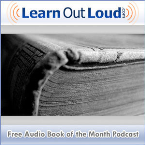 Free Audio Book of the Month Podcast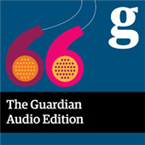 Guardian Audio EditionRadio Reading Services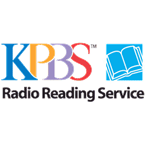 KPBS Radio Reading ServiceColumn One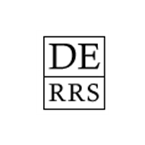 Down East Radio Reading ServiceUS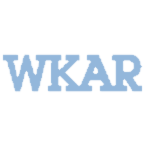 WKAR RRSUS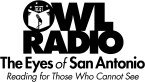 Owl RadioReading for those who cannot see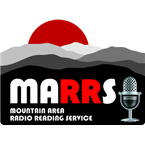 Mountain Area Radio Reading ServiceAsheville News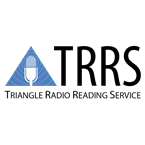 Triangle Radio Reading ServiceWe breathe words into your life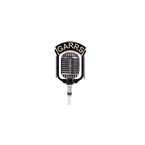 GaRRSServing All Of Georgia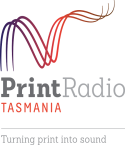 Print Radio TasmaniaTurning Print Into Sound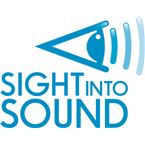 Sight into Sound radio reading serviceTurning Sight into Sound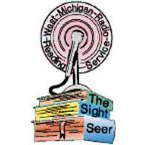 The Sight Seer RadioAudio for Independent Living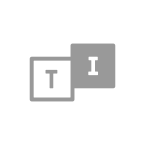 Goodwill Easter Seals Miami Valley Radio Reading ServiceUS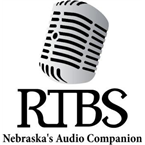 Radio Talking Book ServiceNebraska's Audio Companion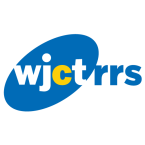 WJCT Radio Reading ServiceWJCT. Your Community. Your World.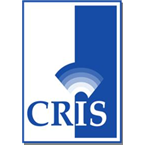 CRIS Radio/WindsorAudio Access for People Who Are Blind or Print-Challenged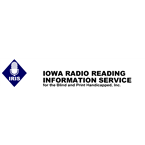 IOWA Radio Reading Information ServiceDes Moines, IAWQCS Radio Reading ServiceUS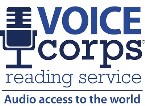 Voicecorps radioAudio Access to the World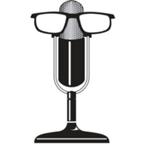 CKRESeeing the world through the voice of another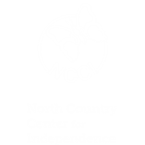 Northeast Radio Reading ServiceUS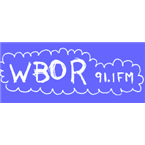 WBORPeach Fuzz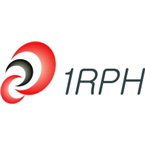 Radio 1RPHTurning Print into Sound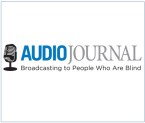 Audio JournalAn Affilate Of TIC Network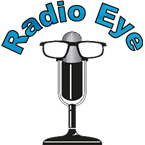 Lexington Radio EyeYour Eye on the Written WorldEastern Kentucky Radio EyeYour Eye on the Written WorldLouisville Radio EyeYour Eye on the Written WorldMorehead Radio EyeYour Eye on the Written World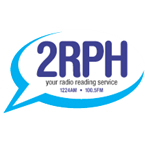 2RPHSydney's Radio Reading Service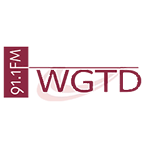 WGTD-HD3Community Radio for Kenosha & Racine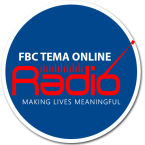 FBConline RadioMaking Lives Meaningful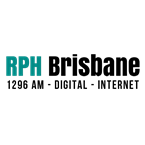 4RPHBringing the printed word to life!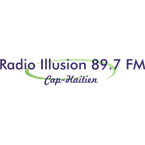 Radio Illusion 89.7 FMWe love hearing from your all fans Illusion fm 24/7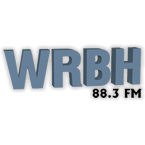 WRBHReading Radio For The Blind And Print Handicapped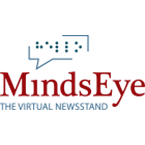 Minds EyeSight Becomes WordsSmart speakers, like the Amazon Echo and Google Home can bring a great deal of information, practical communication functions, and leisure to older adults, without the need for a computer science degree or even a keyboard. Explore the basics and some features of each to consider during an assessment.